Санкт-Петербургский государственный университетКафедра коммерческого (предпринимательского) праваСравнительное исследование правового регулирования нефтегазовой отрасли в Российской Федерации и Китайской Народной РеспубликеВыпускная квалификационная работаСтудентки 2 курса магистратуры, Группы 40.04.01.21Очной формы обучения Шмигельской Надежды Александровны Научный руководитель д.ю.н., профессор кафедры коммерческого праваГородов Олег АлександровичСанкт-Петербург2018 год Содержание Введение...................................................................................................................4Глава 1. История возникновения и становления нефтегазовой промышленности в Китайской Народной Республике......……...………………………………………………......................6§ 1. Становление нефтегазовой промышленности Китая в исторической ретроспективе ………..………...………………………………………………....6§ 2. Нефтегазовая промышленность Китая на современном этапе своего развития...................................................................................................................9 Глава 2. Характеристика правового регулирования нефтегазовой отрасли Китайской Народной Республики..….…………………………………………14§ 1. Конституционные начала правового регулирования нефтегазовой отрасли в Китае ……...........………………………………………………….......…………14§ 2. Характеристика природоресурсного законодательства Китайской Народной Республики …...……………………………...…………………………………..21Глава 3. Реформирование структуры нефтегазовой отрасли Китайской Народной Республики…………………………………………………………...29§ 1. Ключевые цели и задачи реформы, основные векторы развития нефтегазовой отрасли Китая ……………………………………………………...……………………...29§ 2. Антимонопольная политика КНР, преодоление монополизированности рынка нефте- и газоснабжения. Сравнение уровня монополизированности нефтегазового рынка в Российской Федерации и Китайской Народной Республике……………………………………………………………………….34§ 3. Ключевые тенденции реформирования системы контрольно-надзорных органов за предприятиями нефтегазового сектора экономики,  перераспределение их функций и полномочий ……………………………………………….………………..……38§ 4. Проблемы экологической безопасности, энергосбережения, энергоэффективности России и Китая и пути их разрешения ………………………………………………………………………43Заключение…………………….…………………………...…………………....47ВведениеАктуальность данной работы заключается в том, что в последнее время Россия и Китай тесно взаимодействуют друг с другом в экономической сфере: уже подписаны контракты, направленные на долгосрочное сотрудничество в области нефтегазовой промышленности, на международных юридических форумах обсуждается вопрос о возрождении Великого Шёлкового Пути, разрабатываются  и уже частично воплощены в реальной действительности проекты по строительству трубопроводов из России в Китай и т.д. Целью и основной задачей данной работы является анализ, изучение и правового регулирования правоотношений, возникающих по поводу разведки, добыче, транспортировке, переработки, поставки нефтепродуктов и природного газа, по законодательству Китайской Народной Республики, с целью установления сходства и различий законодательства Китайской Народной Республики и Российской Федерации для правильного оформления существующих и вновь возникающих  экономических отношений и не допущения в дальнейшем ошибок на практике. Кроме того, в сфере развития нефтегазовой отрасли экономики Россия и Китай сталкиваются с одинаковыми проблемами. Например, в нефтегазовой отрасли современной Китайской Народной Республики в последние годы возникают проблемы, связанные с повышением активности осваивания новых нефте- и газоносных бассейнов и увеличения эффективности разработки уже давно освоенных месторождений. Российская Федерация, как верно отмечает в своей статье Р.Н. Салиева, тоже зачастую сталкивается с подобными проблемами: «В нефтегазовой сфере современной России остро стоят проблемы повышения эффективности  разработки месторождений, находящихся в завершающей стадии освоения».Опыт правового регулирования нефтегазовой отрасли Китайской Народной Республики может оказаться полезным для нашей страны, так как, рассматривая развитие данных правовых систем, можно найти некоторые закономерности, которые присущи исключительно России и Китаю, что во многом и отличает их от западных стран. В процессе создания данной работы были использованы научные работы китайских учёных и исследователей, некоторые из материалов представлены на русском языке, некоторые – на китайском. Статьи на китайском языке были найдены при помощи системы поиска 百度 и базы данных LexisChina. При написании данной работы были использованы методы перевода научных статей, а также китайского законодательства и законопроектов с китайского на русский язык, метод сравнения и комментирования. Глава 1. История возникновения и становления нефтегазовой промышленности в Китайской Народной Республике§ 1. Становление нефтегазовой промышленности Китая в исторической ретроспективеВ 60-е годы ХХ века стала активно развиваться нефтегазовая промышленность Китайской Народной Республики. На момент 1949 года  были отрыты только три месторождения нефти: Юймень, Яньчан и Душаньцзы; а также два месторождения газа: Шэндэншань и Шиюгоу, расположенные на территории провинции Сычуань. К 1955 году были разведаны нефтяные месторождения Карамай, в Синьцзян-Уйгурском автономном районе, Яэрся в районе Юймень провинции Ганьсу, Лэнху в провинции Цинхай, Луньнюйсы в провинции Сычуань и др. 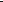 26 сентября 1959 года во впадине Сунляо в провинции Хэйлунцзян был зафиксирован приток нефти, полученный из песчаников, чей возраст относят к меловому периоду. Таким образом было открыто крупнейшее нефтеносное месторождение КНР - Дацин. Это событие дало мощный толчок развитию нефтяной промышленности Китая в ХХ веке, так как Дацин входит в число крупнейших месторождений мира по объёмам запасов нефти, площадь разведанной территории занимает более тысячи квадратных километров. Огромные капиталы были задействованы для целей освоения данного месторождения, поскольку геологическое изучение недр, разведка и добыча нефти производились в крайне тяжёлом режиме из-за непредсказуемых  климатических условий провинции Хэйлунцзян.Специалисты нефтегазовой отрасли сталкивались и с другими трудными проблемами в своей работе. Пожалуй, самая главная из них на тот момент была – сильнейшая техническая отсталость китайского нефтедобывающего оборудования, вследствие которой разведка и добыча нефти и газа оставалась на весьма низком процентном уровне – всего 20-25%. Кроме того, следует отметить, что несмотря на большое количество нефтеперерабатывающих заводов, многие из них не отличались высокой производительностью и высококлассным качеством производимых нефтепродуктов. Помимо всего вышеперечисленного, плохо был решён вопрос транспортировки нефти и нефтепродуктов от нефтеперерабатывающих заводов до нефтяных портов. Проблема заключалась в том, что нефтеперерабатывающие заводы не были объединены в единую целостную систему, они попросту, благодаря своей большой протяжённости приблизительно в 10 тысяч километров, соединяли нефтедобывающие промыслы с нефтеперерабатывающими заводами и нефтяными портами, не образовывая при этом хоть сколько-нибудь упорядоченной централизованной системы. Из-за чего все звенья этой цепи функционировали автономно, не согласовывая свои действия, вследствие чего возникали серьёзные проблемы при транспортировке неочищенной нефти и нефтепродуктов, что приводило к существенному снижению эффективности функционирования данной отрасли энергетического сектора экономики.В 70-х годах ХХ века нефтегазовая промышленность Китайской Народной Республики стала наращивать более быстрые темпы. Стали разрабатываться и осваиваться месторождения, расположенные на северо-западе Китая в провинциях Хэйлунцзян, Цинхай, Ганьсу и Синьцзян-Уйгурском автономном округе, но и в восточной части Китая с большой плотностью населения, что послужило притоку в нефтегазовую отрасль новых специалистов и простых рабочих и уменьшению показателей безработицы в данном регионе. В результате проводимых геологоразведочных работ были обнаружены достаточно значительные по своим размерам месторождения в районе Бохайского залива: Дагань, Ляохэ и Шэнли. Таким образом, данный регион на данный момент занимает второе место по объёмам добычи нефти в китайском энергетическом секторе экономики.70-е годы ХХ века явились этапом бурного и стремительного развития  нефтяной промышленности КНР, что подтверждается следующими статистическими данными, которые указывает в своём научном труде профессор Го Юй Ли: «Если в 1970 г. в стране было добыто 30,6 млн. т., то в 1978 г. - более 100 млн. т., а в 1979 г. - 106 млн. т.; средний годовой прирост добычи нефти в 70-е годы составил 7 млн. т., а максимальный годовой прирост (в 1975 г.) - 13 млн. т.» Таким образом, Китайская Народная Республика официально вошла в состав мировых лидеров в сфере нефтедобычи и нефтепереработки. Подобный стремительный рост нефтедобычи стал возможен благодаря недавно открытым месторождениям Дацин, Шэнли, Дагань и Ляохэ, а также открытому в 1975 году месторождению Жэнчию, расположенному во впадине Хуабэй.В 1978 году Китайское правительство взяло курс на ведение открытой экономической политики, в ходе которой уже на момент завершения 1979 года были подписаны многочисленные контракты между китайскими государственными предприятиями и организациями Англии, Франции, Соединённых Штатов Америки и Японии на проведение геологического изучения недр Китайской Народной Республики. Например, в сферу деятельности геологов и исследователей из Японии попали нефте- и газоносные бассейны Бохайского залива, а французские специалисты изучали территорию залива Бейбувань на предмет наличия там перспективных месторождений и т.д.§ 2. Нефтегазовая промышленность Китая на современном этапе своего развитияКак отмечают в своей статье Г.Д. Бессарабов и А.Д. Собянин:
«Сведения о запасах нефти в КНР до недавнего времени относились к категории государственной тайны». На данный момент эти данные уже больше не скрываются от интереса общественности, природные ресурсы Китайской Народной Республики оцениваются примерно в 17 триллионов долларов. По данному показателю КНР занимает 3-е место в мире среди стран, обладающих огромными энергетическими ресурсами. Следует также отметить, что КНР занимает 1-е место по потреблению нефти, хотя ещё в сравнительно недалёком прошлом первенство по количеству потребляемой нефти было за Соединёнными Штатами Америки, что подтверждается следующими статистическими данными: «По данным British Petroleum Statistical Review of World Energy, по потреблению первичных энергоресурсов в млн. т. н. э. Китай с показателем в 2177 занял в 2009 г. 2-е место после США – 2182. По данным МЭА, по итогам 2009 г. Китай стал крупнейшим потребителем энергоресурсов в мире, впервые опередив США, которые лидировали по этому показателю более 100 лет».В последнее время Государственный Совет Китайской Народной Республики выказывает опасения по поводу зависимого положения Китая от импорта энергоносителей, поскольку нефтяные корпорации испытывают некоторые затруднения в связи с неумолимым уменьшением карбогидрогенового сырья. По оценкам экспертов Баодон Вана, Чанвэй Пана и Л. С. Рубана: «Добыча нефти в Китае к 2020 г. снизится до 150 – 170 млн т, так как Пекин будет уменьшать уровень добычи на собственных месторождениях и максимально наращивать объемы импорта при увеличении своих нефтеперерабатывающих мощностей (к 2015 г. они должны составить 11 млн барр./сутки)». Первое место среди используемых энергетических ресурсов занимает каменный уголь. Это вполне очевидная закономерность, так как запасы угля на данный момент в Китае превышают 1,5 миллиарда тонн, по прогнозам экспертов, этих запасов даже такой огромной и густонаселённой стране, как Китай, хватит на несколько веков. Однако из-за серьёзных проблем с экологией в последнее время китайские учёные и экономисты стараются свести потребление угля к минимуму и заменить его на альтернативные источники энергии. На втором месте  среди используемых энергетических ресурсов находится добыча природного газа и нефти, однако сведения о стратегических запасах данного вида природных ресурсов весьма вариативны. По оценкам исследователей, свои запасы нефти КНР может использовать еще 45 лет, без учета импортируемых нефтепродуктов или нефтяного сырья, запасов же природного газа по самым приблизительным подсчётам хватит на 70 лет, а каменного угля – примерно на 200 – 300 лет. Невзирая на то, что каменный уголь занимает лидирующие позиции в энергетическом секторе экономики Китая, использование продуктов нефтегазовой отрасли в промышленности и для бытовых нужд в КНР продолжает планомерно увеличиваться. На момент принятия последней Энергетической стратегии Китайской Народной Республики в структуре энергопотребления КНР природный газ и нефть составляли 21,4%. В соответствии с прогнозами китайских исследователей к 2020 году  доля угля, используемого в энергетическом секторе стране, должна уменьшиться на 9%, а доля природного газа и нефти возрасти на 7%.  На данный момент активно эксплуатируется крупнейшее на территории Китая месторождение Дацин, чьи нефтяные запасы на данный момент составляют примерно 6 миллиардов тонн, а запасы газа – 100 миллиардов кубометров. Как указывает в свой монографии профессор Самерзаде, Дацин по праву считается главнейшим нефтеперерабатывающим центром в КНР: «Нефтяные промыслы Дацина 27 лет подряд выдавали «на-гора» ежегодно 30 миллионов тонн нефти. Такая стабильность – крайне редкое явление в мировой нефтедобыче. В 2003 году добыча нефти несколько сократилась. Однако после 2010 года предусмотрено ежегодно добывать 30 миллионов тонн нефти». Введение данной меры было продиктовано решением Министерства земельных и природных ресурсов Китайской Народной Республики о пролонгировании срока использования нефтяных месторождений Дацина.В Дацине также очень активно развивается  нефтехимическая отрасль. На первых этапах своего развития в 70-е – 80-е года ХХ века на дацинских нефтеперерабатывающих заводах перерабатывалось всего 12 миллионов тонн из добываемых 50 миллионов тонн. В настоящее же время ежедневно из России на дацинские нефтяные терминалы для переработки поступают примерно 10-15 составов с сырой нефтью. Однако следует отметить, что лишь часть этого сырья перерабатывается в Дацине, остальное отправляется по трубопроводам на переработку в Далянь. В 2005 году нефтяная корпорация Дацина получила право на исследование, разработку и использование нефтегазовых месторождений на территории Монголии, выкупив это право у британской компании SOCO за 40 миллионов долларов США. В течение шести месяцев все вложенные в данное мероприятие капиталовложения окупились и принесли немалую прибыль. На сегодняшний день Дацинская нефтяная корпорация вышла на рынки Казахстана, Индии, Индонезии, Ирана, Судана и Венесуэлы.  На данный момент в Китае ведется грандиозное строительство трубопроводов «Запад – Восток» для транспортировки природного газа . Первая магистральная линия газопровода была сдана в эксплуатацию в 2004 году, данный магистральный газопровод обеспечивает транспортировку природного газа с Таримского месторождения в Синьцзян-Уйгурском автономной округе на западе страны до дельты реки Янцзы на юге страны. Вторая линия магистрального трубопровода соединяет Синьцзян-Уйгурский автономный округ и провинцию Гуандун, строительство второй линии велось в период с 2008 по 2012 года. В 2015 году было завершено строительство третьей линии магистрального трубопровода для транспортировки импортного природного газа из приграничных Китаю государств, таких как: Туркменистан, Узбекистан и Казахстан.  Закупаемое в этих странах топливо поставляется в центральные регионы Китайской Народной Республики, а также в крупные города восточного побережья Нанкин, Шанхай, Сучжоу, Ханчжоу.  Как отмечает в своей работе И.Ю. Фролова: «Кроме того, сейчас ведётся разработка маршрутов четвёртой и пятой линий газопровода "Запад – Восток" с тем, чтобы сформировать в Китае целостную сеть газопроводных систем, охватывающую как западные и восточные, так и северные и южные регионы страны и соединяющуюся с зарубежными нефтегазовыми месторождениями». В ходе планомерных поисково-исследовательских и разведывательных работ в северо-восточной части Китая открываются все новые и новые нефте- и газоносные бассейны, например, такие как месторождения в низменностях Тарима, Турфана, Чунгара и Цзайдама. Также огромным энергетическим потенциалом обладает и континентальный шельф Китая. Ведутся активные разработки на континентальных шельфах Жёлтого, Восточно-Китайского и Южно-Китайского морей. Крупнейшими нефтяными и газовыми компаниями в Китайской Народной Республике на сегодняшний день являются: Китайская нефтехимическая корпорация (англ. Sinopec Group, кит. 中国石油化工集团公司), Китайская национальная нефтегазовая корпорация (кит. 中国石油天然气集团公司; англ. China National Petroleum Corporation, CNPC). 100 % капитала данных корпораций принадлежит государству. Существуют также специализированные компании, созданные для осуществления определенных целей:China Petroleum Engineering and Construction Corp. (CPECC) - строительство объектов нефтяной промышленности;Китайские нефтегазовые бюро (КНБ) - строительство трубопроводов;China National Star. Petroleum Co - нефтедобыча в южных провинциях Китая;Shanghai Petrochemical – переработки нефти в Северо-Восточном Китае;Zhenhai Referining & Chem. – переработка нефти в Юго-Восточном Китае;Tokyo Electric Power Company – нефтеснабжающая японская компания, обслуживающая зону опережающего экономического развития – Сянган.Добычей природного газа в КНР занимаются вертикально интегрированные компании под жёстким контролем государства. Главное место в данной структуре занимает Китайская национальная нефтяная корпорация, как уже было указано выше с аффилированным лицом PetroChina Ltd, которая осуществляет 68% добычи газа. Также на рынке имеются еще 2 организации: Китайская национальная морская нефтяная корпорация и Китайская нефтехимическая корпорация.Глава 2. Характеристика правового регулирования нефтегазовой отрасли Китайской Народной Республики§ 1. Конституционные начала правового регулирования нефтегазовой отрасли в КитаеВ Преамбуле к Конституции Китайской Народной Республики 1982 года (далее – Конституция КНР) закреплено положение о том, что основополагающей целью, стоящей перед китайским народом, выступает концентрация сил для достижения социалистической модернизации для построения «социализма с китайской спецификой». Общие положения, характеризующие экономические основы функционирования государства закреплены в статье 7 Конституции КНР, в которой сказано, что социалистическая экономика Китая базируется на системе общенародной собственности и является руководящей силой народного хозяйства. В соответствии с нормами статьи 6 Конституции КНР социалистическая общественная собственность на средства производства (общенародная собственность) и коллективная собственность трудящихся масс являются основой социалистической экономической системы Китайской Народной Республики. Государство в лице правящей Коммунистической Партии Китайской Народной Республики и Государственного Совета КНР выступает гарантом укрепления и развития сектора экономики, находящего в государственной собственности. Однако, несмотря на такое жёсткое закрепление принципов государственной и коллективной собственности в качестве основы экономического строя, Коммунистическая Партия Китайской Народной Республики осуществляет на практике «социалистическую рыночную экономику», что провозглашено в статье 15 Конституции КНР, при этом в абзаце 3 статьи 6 Конституции КНР подчёркивается, что хотя на начальном этапе строительства социализма с китайской спецификой доминирующая роль в экономике и отводится общественной собственности, но в то же время все другие формы собственности также признаются и должны развиваться параллельно. Сейчас Коммунистическая Партия Китая проводит широкомасштабные «цепные» реформы, затрагивающие в числе всего прочего и нефтегазовый сектор экономики. До начала проведения данных реформ в правовом регулировании нефте- и газоснабжения ведущую роль играло государственное регулирование правоотношений по разведке, добыче, переработке, транспортировке и распределению нефтегазовых продуктов, но сейчас в текстах законопроектов чётко прослеживается общая идея в корне переменить сложившуюся ситуацию. Нефтегазовая отрасль экономики должна будет «встать на рельсы рыночной экономики», предприятия, осуществляющие свою коммерческую деятельность в нефтегазовой сфере, в 100 % акций уставного капитала которых находились в собственности у государства, в силу новой проводимой реформы должны будут привлекать средства со стороны частных инвесторов, планируется, что ценообразование также будет строиться в соответствии с законами рыночной экономики, в ведении государства останутся функции по тарифному регулированию, лицензированию и  осуществлению контрольно-надзорных функций за данным видом деятельности.В.К. Филатов в своей работе отмечает, что «социалистическая рыночная экономика» Китая, в том числе и в сфере недропользования, направлена, прежде всего, на поддержание и защиту именно публичных интересов, несмотря на то, что регулируется рыночными механизмами: «При всей, с нашей точки зрения, противоречивости и декларативности конституционно-правовое регулирование экономики, в том числе недропользования, достаточно ориентировано на защиту публичных интересов». В соответствии со статьёй 9 Конституции Китайской Народной Республики: «Недра, воды, леса, горы, целинные земли, отмели и другие природные ресурсы являются государственной, то есть общенародной собственностью. Исключение составляют леса, горы, степи, целинные земли и отмели, которые по закону являются коллективной собственностью. Государство гарантирует рациональное использование природных ресурсов, берет под охрану ценные виды животных и растений. Запрещается любым организациям и частным лицам какими бы то ни было способами присваивать или разрушать природные ресурсы». В продолжение и развитие данного конституционного- правового принципа были приняты следующие основополагающие нормативно-правовые акты: Положение о международном сотрудничестве в разработке морских нефтяных ресурсов (ПРМНР); Типовой нефтяной контракт (ТНК);Закон о подоходном налоге для иностранных предприятий;Постановление об экологической защите среды при морской разведке и добыче нефти;Постановление о беспошлинном импорте и экспорте и о консолидированном промышленном и коммерческом налогообложении при китайско-иностранном сотрудничестве в морской добыче нефти; Постановление о плате за эксплуатацию нефтеносного месторождения; Постановление о промышленно-коммерческой регистрации иностранных предприятий и др.М. И. Клеандров в своей статье также указывает: «Запрещается любым организациям или отдельным лицам присвоение, купля-продажа или же незаконная передача земли в другой форме: право на землю может передаваться только в соответствии с законом». Все организации, корпорации, предприятия и частные лица, владеющие землей, должны использовать ее рационально. В силу статьи 26 Конституции КНР государство приняло на себя обязанность по принятию мер охраны и оздоровления окружающей среды, предотвращения её загрязнения и иных нарушений. Такая норма в данный момент имеется практически во всех Конституциях зарубежных правопорядков. Особенно норма об экологической безопасности страны играет важную роль для специалистов в области энергетического права, поскольку нормы природоохранного и энергетического права зачастую находятся в состоянии перманентного антагонизма: человечество не может не использовать в повседневной жизни блага, предоставляемые энергетическим сектором экономики, и в то же время, в случае нерационального использования природных ресурсов общество массового потребления может легко поставить себя на грань вымирания спустя несколько веков. Профессор Франц-Юрген Зеккер верно подмечает в свой статье простую для понимания, но сложную для исполнения мысль: «Энергоснабжение должно быть совместимым с окружающей средой. Оно должно происходить таким образом, чтобы окружающая среда не пострадала и не возникли риски здоровья населения». Таким образом, одним из основных конституционных принципов КНР, помимо охраны окружающей среды, является то, что социалистическое хозяйство, основанное на государственной собственности, приравнивающейся к собственности китайского народа в целом, является ведущим вектором развития китайской экономики. Именно по этой причине большая часть акций предприятий и корпораций, осуществляющих свою непосредственную деятельность в такой стратегически важной экономической отрасли, как энергетика, находятся в собственности государства, хотя сейчас в ходе реформы нефтегазовой отрасли и взят курс на привлечение средств частных инвесторов. Однако следует отметить, что в соответствии со статьёй 18 Конституции КНР иностранные компании и частные лица могут осуществлять инвестирование в китайскую экономику: «Китайская Народная Республика разрешает иностранным предприятиям и другим иностранным экономическим организациям либо частным лицам в соответствии с законами Китайской Народной Республики вкладывать капиталы в Китае, осуществлять в различных формах экономическое сотрудничество с китайскими предприятиями или другими китайскими хозяйственными организациями».Необходимо упомянуть, что в 2018 году произошла чрезвычайно важная конституционная реформа, в ходе которой были внесены изменения в Конституцию КНР. Хоть данные изменения и не касаются принципиальных вопросов недропользования и режима права собственности на природные ресурсы, они имеют косвенное отношение к проблеме осуществления контрольно-надзорных функций за субъектами предпринимательской деятельности, проводящими свою коммерческую деятельность в сфере нефте- и газоснабжения. В ходе проведения Тринадцатого Всекитайского собрания народных представителей 11 марта 2018 года были внесены колоссальные изменения в Главу III Конституции КНР «Структура государства», появились новые статьи в разделе 7 «Контролирующие органы», появилось 5 дополнительных статей, получивших нумерацию 123 – 128 статей Конституции КНР. Так, теперь в Китае появились два новых контрольно-надзорных органов – Наблюдательная Комиссия Китайской Народной Республики (далее – Наблюдательная Комиссия КНР) и Национальная Контрольная Комиссия  Китайской Народной Республики (далее – Национальная Контрольная Комиссия КНР). В соответствии со статьёй 123 Конституции КНР Наблюдательная Комиссия КНР является национальным надзорным органом на всех уровнях власти. В силу статьи 124 Конституции КНР в каждой административно-территориальной единице административного деления Китая должны быть созданы местные надзорные комитеты. Статья 125 Конституции КНР в новой редакции закрепляет статус Национальной Контрольной Комиссии КНР в качестве высшего контрольно-надзорного органа.  Национальная Контрольная Комиссия КНР возглавляет и контролирует работу местных надзорных комитетов на различных уровнях (надпровинциальный, провинциальный, субпровинциальный, окружной, уездный, волостной уровни). В соответствии со статьёй 126 Конституции КНР Национальная Контрольная комиссия подотчётна непосредственно перед Национальным народным конгрессом и Постоянным комитетом Всекитайского собрания народных представителей. Данные контрольно-надзорные органы власти в соответствии со статьёй 127 Конституции КНР осуществляют свои контрольно-надзорные функции  на основе принципов самостоятельности и независимости от других публично-властных субъектов в строгом соответствии с законодательством Китайской Народной Республики. Органы власти, осуществляющие контрольно-надзорные функции не подлежат произвольному вмешательству со стороны административных органов, общественных организаций и отдельных физических лиц или коммерческих корпораций.В случае выявления преступления, связанного со злоупотреблением власти со стороны публично-властного субъекта, превышением должностных полномочий отдельных лиц, наделённых административными функциями, а также иными правонарушениями, лежащими в правовом поле служебных обязанностей, вышеуказанные контрольно-надзорные органы действуют совместно с судебными органами, прокуратурой и правоохранительными органами в целях оптимизации процесса пресечения должностных и служебных общественно опасных деяний, устранения или минимизации их последствий. Кроме того, в статье 127 Конституции КНР делается особый акцент на том, что контрольно-надзорные, судебные, правоохранительные органы и прокуратура Китайской Народной Республики призваны работать совместно также и для того, чтобы контролировать деятельность друг друга. Это является яркой иллюстрацией воплощения в реальность такого значимого конституционного принципа, как «система сдержек и противовесов». Главное в сложившейся ситуации избежать проблем дублирования полномочий субъектов, наделёнными властными функциями, а также проблем потери транспарентности правоотношений, возникающих в данной сфере, ведь помимо Наблюдательной Комиссии и Национальной Контрольной Комиссии  КНР в Китае существует ещё множество других органов, осуществляющих контроль в сфере энергетики, природопользования и охраны окружающей среды. Существующие в настоящее время полномочия по контролю в сфере нефте- и газоснабжения Китая были распределены между различными государственными учреждениями, такими как: Государственное управление по делам энергетики Китайской Народной Республики; Министерство охраны окружающей среды;Министерство земельных и природных ресурсов.При наличии настолько иерархически сложной системы исполнения государственными органами контрольно-надзорных функций очевидно назревает риск возникновения старой как мир проблемы: «Quis custodiet ipsos custodes?»  Представляется, что данная назревающая проблема должна быть разрешена проводимой в данный момент интенсивной реформой по оптимизации контроля за деятельностью субъектов нефтегазовой отрасли со стороны государственного административного аппарата.  § 2. Характеристика природоресурсного законодательства Китайской Народной РеспубликиСтатья 3 Закона Китайской Народной Республики о минеральных ресурсах (далее – Закон о минеральных ресурсах КНР) развивает основные принципы, установленные в Конституции КНР 1982 года в отношении природных ресурсов: «Ископаемые ресурсы являются государственной собственностью; право собственности государства на ископаемые ресурсы, находящиеся на поверхности земли или под землей, не изменяется вследствие различия между правом собственности и правом пользования в отношении земли, где находятся и указанные ископаемые ресурсы. Государство обеспечивает рациональное освоение и использование ископаемых ресурсов. Любой организации или любому частному лицу запрещается какими-либо способами захватывать ископаемые ресурсы или наносить им ущерб». Основными субъектами, занимающимися разработкой природных ресурсов, являются государственные горнодобывающие предприятия в силу статьи 4 Закона КНР о минеральных ресурсах. Следует отметить, что Закон Китайской Народной Республики «О предприятиях иностранного капитала», принятый на 4-й сессии Всекитайского собрания народных представителей шестого созыва 12 апреля 1986 года допускает создание иностранными предприятиями, иным хозяйственными организациями и частными лицами предприятия иностранного капитала. Данный закон в целом был принят для укрепления внешнеэкономической деятельности и расширения внешнеэкономических связей. В продолжение данного политического курса на привлечение иностранных инвестиций в китайскую экономику 1-й сессией Всекитайского собрания народных представителей седьмого созыва 13 апреля 1988 года был принят Закон Китайской Народной Республики «О контрактных совместных предприятиях китайского и иностранного капитала» с целью: «Расширения экономического сотрудничества и технического обмена с зарубежными странами, содействия организации контрактных предприятий с китайским и иностранным участием, создаваемых в границах Китая иностранными предприятиями, иными организациями и частными лицами совместно с китайскими предприятиями или иными организациями» (ст. 1 вышеуказанного закона). В.К. Филатов полагает, что в Китае урегулирован вопрос международного сотрудничества в сфере разработки новых месторождений полезных ископаемых:  «В 1993 г. «Положение о международном сотрудничестве по разработке нефтяных ресурсов на суше» (ПРНРС) в юридическом смысле продолжило и развило «Положение о международном сотрудничестве в разработке морских нефтяных ресурсов» (ПРМНР) от 1982 г., что позволяет считать урегулированным огромный пласт общественных отношений по поводу эксплуатации природных ресурсов». Государство разрабатывает и добывает полезные ископаемые на компенсационной основе, при этом конкретные размеры и способы компенсационных выплат устанавливаются Государственным Советом Китайской Народной Республики. Государство осуществляет в сфере освоения минеральных ресурсов страны курс единого планирования, рационального использования, комплексного исследования и изучения недр, а также поощряет научно-технические исследования в области разведки и освоения ископаемых ресурсов. Данные принципы освоения минеральных ресурсов закреплены в статьях 7 и 8 Закона Китайской Народной Республики о минеральных ресурсах. В статье 10 Закона КНР о минеральных ресурсах указано следующее интересное положение: «Государство при разработке ископаемых ресурсов в национальных автономных районах должно проявлять заботу об интересах национальных автономных районов, вести дело таким образом, чтобы оно шло на пользу экономическому строительству национальных автономных районов и учитывало производственные и жизненные факторы населения национальных меньшинств». Данная норма неспроста появилась в тесте закона о минеральных ресурсах, так как в административную систему Китайской Народной Республике входят 5 автономных районов: Синьцзян-Уйгурский, Тибетский, Нинся-Хуэйский, Гуанси-Чжуанский автономные районы и автономный район Внутренняя Монголия. На территории Синьцзян-Уйгурского и Нинся-Хуэйского автономных районов находятся многие нефтяные и газоносные месторождения. Синьцзян-Уйгурский автономный округ – приграничный район, здесь проходит граница КНР с Таджикистаном, Кыргызстаном, Казахстаном, находится в северо-западной части китайского государства. Исторически Синьцзян-Уйгурский автономный округ имеет название Восточного Туркменистана, это один из самых больших и полинациональных районов Китайской Народной Республики, здесь проживает 47 различных этносов, большой процент представителей которых исповедуют исламскую религию. То же самое можно сказать и про Нинся-Хуэйский автономный округ, 34 % населения которого составляет малая национальность хуэйцзу, являющаяся мусульманским тюркоязычным этносом. Именно по этой причине в Синьцзян-Уйгурском и Нинся-Хуэйском автономных районах наиболее сильна тенденция к сепаратизму. Китайское Правительство отнюдь не желает терять настолько богатые природными ресурсами и полезными ископаемыми территории, поэтому ведёт политику усиленного экономического развития данных регионов и вливает огромные финансовые потоки субсидирования в бюджеты данных автономных районов, чтобы хоть как-то остановить сепаратистские настроения населения. Старший научный сотрудник Центра Азии и Ближнего Востока РИСИ И.Ю. Фролова в своем исследовании по этому поводу говорит следующее: «Для китайского руководства на протяжении последних десятилетий СУАР является одним из основных "проблемных" районов из-за усиления там сепаратистских тенденций, угрожающих территориальной целостности КНР и затрагивающих вопросы безопасности всего Центрально-азиатского региона. Правительство Китая считает, что для укрепления государственной целостности, обеспечения социальной стабильности и преодоления сепаратистских тенденций большое значение имеет устойчивое и сбалансированное экономическое развитие Синьцзяна». В связи с этим  органам местного самоуправления автономных районов в соответствии со статьёй 10 Закона КНР о минеральных ресурсах и положениями подзаконных актов Государственного Совета КНР, а также Комитетом по единому государственному планированию представляется приоритетное право рационального использования и исследования природных ресурсов, разрабатываемых в данном регионе. В Российской же Федерации в статье 71 Конституции РФ закреплён принцип совместного ведения в отношении использования и разработки природных ресурсов, однако на практике данный принцип уже давно не работает, все решения по распоряжению природными ресурсами аккумулировали в своих руках федеральные исполнительные органы власти, вследствие чего большая часть полученных от добычи полезных ископаемых доходов идёт в бюджет Российской Федерации,  из-за чего экономическое развитие многих регионов нашей страны изрядно затормаживается. Возможно, было бы полезно перенять в данной связи опыт законодательного решения данной проблемы Китайской Народной Республики, позволяющий отдалённым автономным районам успешно развиваться в экономическом плане, а не выполнять роль сырьевого придатка.Контрольно-надзорные функции за деятельностью корпораций, осуществляющих разработку полезных ископаемых, выполняют Компетентные ведомства Государственного Совета Китайской Народной Республики, ведающие геологией и ископаемыми ресурсами страны в силу статьи 11 Закона о минеральных ресурсах КНР, а Компетентные подразделения народных правительств провинций, автономных районов и городов центрального подчинения, осуществляют контрольно-управленческие функции на территории своей административной единицы.Разработка месторождений нефти и природного газа осуществляется на основании выданной лицензии органом, уполномоченным на то Государственным Советом Китайской Народной Республики. Геологическая разведка определенной территории производится на основании утвержденного  уполномоченными органами планом государственного развития. Кроме того, следует отметить, что на данном этапе развития в природоресурсном законодательстве Китайской Народной Республики установлен курс «переходного развития», под которым понимается, что для поиска и разработки месторождения природного газа и нефти выдается специальная лицензия на поиск и разработку. Впоследствии осуществления дальнейшей эксплуатации месторождения выдается уже новая лицензия на добычу полезных ископаемых. В природоресурсном законодательстве Китайской Народной Республики получили правовую регламентацию два режима недропользования: Лицензирование недропользования в соответствии с Законом «О недрах», применимое к горнодобывающим предприятиям, налогообложение которых производится исходя из принципов общего налогового режима;Предоставление права на осуществление недропользования на основании заключенного между сторонами правоотношения концессионного договора (в силу исторических особенностей данная конструкция зачастую применяется при взаимодействии с иностранными корпорациями) или соглашения о разделе продукции; по большому счету обе эти конструкции применяются при ведении коммерческой деятельности с при помощи привлечения иностранных капиталовложений. В Российской Федерации для осуществление деятельности, связанной с недропользованием также требуется получение лицензии. В соответствии со статьёй 11 Закона Российской Федерации «О недрах» от 21.02.1992 № 2395-1: «Предоставление недр в пользование, в том числе предоставление их в пользование органами государственной власти субъектов Российской Федерации, оформляется специальным государственным разрешением в виде лицензии, включающей установленной формы бланк с Государственным гербом Российской Федерации, а также текстовые, графические и иные приложения, являющиеся неотъемлемой составной частью лицензии и определяющие основные условия пользования недрами».Кроме того, следует отметить, что абзац 2 статьи 11 Закона Российской Федерации «О недрах» от 21.02.1992 № 2395-1 также закрепляет возможность заключения для этих целей соглашения о разделе продукции (инвестиционный договор): «Предоставление участка (участков) недр в пользование на условиях соглашения о разделе продукции оформляется лицензией на пользование недрами. Лицензия удостоверяет право пользования указанным участком (участками) недр на условиях соглашения, определяющего все необходимые условия пользования недрами в соответствии с Федеральным законом "О соглашениях о разделе продукции" и законодательством Российской Федерации о недрах».В абзаце 3 статьи 11 вышеуказанного закона также предусмотрена возможность осуществления деятельности, связанной с недропользованием, на основании договора, заключенного между сторонами, по аналогичной схеме, как и в природоресурсном законодательстве Китайской Народной Республики: «Лицензия является документом, удостоверяющим право ее владельца на пользование участком недр в определенных границах в соответствии с указанной в ней целью в течение установленного срока при соблюдении владельцем заранее оговоренных условий. Между уполномоченными на то органами государственной власти и пользователем недр может быть заключен договор, устанавливающий условия пользования таким участком, а также обязательства сторон по выполнению указанного договора».Кроме того, в Российской Федерации статьёй 11 предусмотрена возможность получения лицензии на осуществление нескольких видов деятельности, связанных с недропользованием, природоресурсное законодательство Китайской Народной Республики такой возможности не предоставляет. В соответствии с научными изысканиями кандидата юридических наук Ван Юншена: «Право пользования недрами в Китае имеет следующую характеристику: Право пользования недрами касается только поиска, разведки и добычи полезных ископаемых и не затрагивает другие виды пользования недрами; Право пользования недрами Китая отличается как от российского права пользования недрами, так и от «права на недра» ряда стран Запада. В Китае «право поиска» и «право разведки» рассматриваются как «право поиска и разведки», а «право разведки» и «право добычи» являются отдельными правами».Статьями 31 и 32 Закона КНР о минеральных ресурсах установлена обязанность соблюдения техники безопасности при разработке природных ископаемых, а также обязанность экономного использования земельных участков и соблюдения природоохранного законодательства, запрещающего загрязнение окружающей среды. В статье 39, 40 и 41 Закона Китайской Народной Республики о минеральных ресурсах установлены меры ответственности за нарушение данного закона: «Лица, самовольно занимающимся разработкой ископаемых ресурсов, ведущим разработку ископаемых в месторождениях, включенных в государственный план развития, в районах залегания ископаемых, имеющих большую ценность для народного хозяйства, а также самовольно ведущим разработки отдельных видов ископаемых, в отношении которых государство определило охранный режим, надлежит прекратить разработку, возместить ущерб, полученный в результате разработки продуктов ископаемых ресурсов; при этом незаконные доходы подлежат конфискации, а также может применяться штраф; если имеет место отказ прекратить разработки, наносится ущерб ископаемым ресурсам, то непосредственные виновники привлекаются к ответственности по статье 156 Уголовного кодекса Китайской Народной Республики». Налоговые правоотношения в сфере природопользования и недропользования регламентируются Временными нормами и правилами Китайской Народной Республики «О налоге на использование природных ресурсов», принятые на 12-м заседании Государственного совета КНР 26 ноября 1993 г. В соответствии со статьей 1 Временных норм и правил Китайской Народной Республики «О налоге на использование природных ресурсов» плательщиками налога на использование природных ресурсов являются организации и частные лица, осуществляющие на территории КНР добычу полезных ископаемых, установленных настоящими Нормами и правилами, а также производство соли (далее – добыча или производство налогооблагаемой продукции). Налогоплательщики должны выплачивать налог на использование природных ресурсов в соответствии с настоящими Нормами и правилами.При этом налог на использование природных ресурсов уплачивается по месту добычи, разведки или производства налогооблагаемой продукции (статья 12 Временных норм и правил Китайской Народной Республики «О налоге на использование природных ресурсов»). Следует отметить, что в соответствии с положениями статьи 7 вышеуказанного нормативно-правового акта налогоплательщик может быть освобождён от  обязанности по уплате налога на пользование природными ресурсами или же сумма налога, подлежащая к оплате может быть уменьшена при наличии одного из следующих обстоятельств:
1. Сырая нефть, используемая для разогрева или восстановления скважин в процессе нефтедобычи, освобождается от налога;
2. При наличии серьезных потерь у налогоплательщиков в результате природных бедствий или чрезвычайных ситуаций в процессе производства налогооблагаемой продукции, применяется освобождение от налога или уменьшение суммы налога по решению народных правительств провинций, автономных районов, городов центрального подчинения;
3. Освобождение от налога или уменьшение суммы налога в иных обстоятельствах, предусмотренных Государственным советом КНР.Глава 3. Реформирование структуры нефтегазовой отрасли Китайской Народной Республики§ 1. Ключевые цели и задачи реформы, основные векторы развития нефтегазовой отрасли Китая После более чем трёхлетнего процесса подготовки и внутрипартийной борьбы,  в Китае наконец-то сформировался первый план реформы нефти и газа, который привлёк так много внимания.21 мая 2017 года Центральный Комитет Коммунистической Партии Китая ( далее - ЦК КПК) и Государственный совет опубликовали документ, получивший название «Несколько идей по вопросу об углублении реформы нефтегазовой отрасли экономики». В данном документе последовательно обозначены базисные аспекты и тенденции проводимой реформы: Открытие и разведка новых месторождений;Совершенствование политики импорта и экспорта сырой нефти; Разведение административных и производственных функций на уровне предприятия, разделение их между основными и вспомогательными отделами; Предоставление недискриминационного доступа к сети трубопроводного транспорта; Снижение барьеров вхождения на рынок нефтегазового сектора экономики для различных предприятий и корпораций;Уменьшение роли государственного управления в энергетической отрасли экономики; Создание новых контрольно-надзорных органов власти на местном и общегосударственном уровнях. Данные «Идеи по вопросу углубления реформы нефтегазовой отрасли экономики» подчеркивают, что углубление реформы нефтегазового сектора должно соответствовать ориентированному на проблемы рынка, придерживаться энергетической стратегии КНР, обеспечивать национальную энергетическую безопасность, следовать курсу «строгого управления» для обеспечения безопасности всех аспектов производственной цепочки; обеспечить стабильное и надёжное снабжение конечных потребителей нефтью и газом, соблюдать критерии, выработанные в ходе надзора и контроля заданными видами деятельности, придерживаться принципов энергосбережения, повышения энергетической эффективности и защиты окружающей среды, а также содействовать рациональному использованию природных исчерпаемых энергетических ресурсов.Совокупность проводимых последовательных реформ основана на цепочке нефтегазовой промышленности и базируется на трёх опорных точках: Компании;Рынке; Правительстве. Данная реформа затрагивается все этапы цепи нефтегазовой отрасли, включая передачу прав на добычу полезных ископаемых, разведку и разработку  нефте- или газоносного месторождения, транспортировку по трубопроводам, очистку, переработку, маркетинг и дистрибуцию. В соответствии с курсом, намеченным проводимыми реформами, на уровне предприятия необходимо будет добиться разделения управленческо-административных и производственных функций. На рыночном уровне планируется воплотить в жизнь принцип открытого, то есть недискриминационного, доступа субъектов права на рынок нефти и газа. А на правительственном (государственном) уровне будет необходимо упростить административный (управленческий) аппарат, снизить уровень вмешательства государства в нефтегазовый сектор экономики, позволить субъектам коммерческой деятельности самим принимать решения по текущим вопросам, при этом оставляя за собой функцию принятия стратегических решений в плане определения основных векторов и тенденций развития данной отрасли экономики, произвести децентрализацию власти, а также перераспределить функции контроля и  надзора между исполнительными органами власти. В то же время будут координироваться действия по реформированию промышленных предприятий, будут ускоряться процессы отмены, изменения и установления законов и нормативных актов в области нефте- и газоснабжения. Как отмечает Линь Боцян, декан Института энергетической политики Китая Университета Сямэнь: «Это поистине беспрецедентная реформа правового регулирования нефтегазовой отрасли Китайской Народной Республики за всю историю её существования. В этом межгосударственном, глобальном, промышленном «цепном реформировании» слова «конкуренция» и «маркетизация» неоднократно упоминались на протяжении всего законопроекта». В данном контексте под «маркетизацией» подразумевается внедрение рыночных отношений в нефтегазовый сектор экономики. Это действительно серьёзный прорыв для китайского общества, потому что ранее эта отрасль управлялась преимущественно командно-административными методами, все экономические решения принимались исключительно государственными органами, хотя и сейчас 100 % акций крупных нефтегазовых предприятий страны находится в руках государства. В соответствии с проводимой реформой, во всей производственной цепочке, в том числе в верхнем звене (апстрим – от англ. upstream), включающим разведку и добычу полезных ископаемых,  среднем звене (мидстрим – от англ. midstream), отвечающим за транспортировку нефти и газа посредством использования трубопроводного транспорта, и нижнем звене (даунстрим – от англ. downstream), включающим переработку, маркетинг и дистрибуцию готового товара до конечных потребителей, должна быть введена «конкуренция».Таким образом, на Третьем Пленарном заседании 18-го ЦК КПК были обозначены контуры всестороннего углубления рыночных реформ. Во-первых, это создание единой, открытой, конкурентоспособной и упорядоченной рыночной системы, которая заставит рыночные механизмы играть решающую роль в распределении ресурсов, во-вторых - уничтожение государственной монополии на ведение бизнеса в нефтегазовой сфере, предоставление недискриминационного доступа к сетям трубопроводов для других предприятий, в-третьих, ускорение реформы механизма ценообразования на нефть и природный газ в соответствии с законами рыночной экономики (спроса и предложения). Таким образом, по завершении данной реформы цены на нефтепродукты и природный газ будут устанавливаться рынком, и правительство не должно будет вмешиваться в этот процесс. § 2. Антимонопольная политика КНР, преодоление монополизированности рынка нефте- и газоснабжения. Сравнение уровня монополизированности нефтегазового рынка в Российской Федерации и Китайской Народной РеспубликеСуществование государственной монополии в нефтегазовом секторе экономики, создающей барьеры доступа на рынок, ограничивают развитие рыночной экономики. Традиционно сети трубопроводного транспорта относят к естественным монополиям, однако это создаёт серьёзную проблему для участников гражданского оборота, поскольку они не могут получить недискриминационный доступ к сети трубопроводов. Эти институциональные препятствия создают угрозу для нефтяной безопасности Китая и эффективного развития нефтяной промышленности.Несмотря на то, что все недостатки сложившейся системы являются очевидными, государственная монополия в сфере нефте- и газоснабжения все еще существует. Хотя по прошествии десятилетий рыночных реформ, в целом, Китайское Правительство осуществляло строгий контроль за нефтегазовым сектором, фактически, многие политические документы с 1998 года уточнили контроль над тремя крупнейшими компаниями по добыче нефти, импорту неочищенной нефти, нефтепереработке и розничной торговле нефтепродуктами.1. Государственная монополия на разведку и добычу нефти. Установленные в природоресурсном законодательстве Китайской Народной Республики меры по администрированию регистрации разведочных блоков минеральных ресурсов, меры по административному использованию полезных ископаемых и административные меры по передаче прав на добычу полезных ископаемых привели к тому, что ни одно предприятие, кроме PetroChina, Sinopec, CNOOC и Shaanxi Yanchang Petroleum, не смогло преодолеть барьеры для входа на рынок китайской нефтяной промышленности. Полномочия государства по установлению барьеров для входа других компаний на рынок делает затруднительным появление на рынке нефтегазового сектора экономики свободной конкуренции.2. Государственная монополия на произведение очистки нефтепродуктов. Область переработки нефтепродуктов является типичной конкурентной средой в других странах, но в 1999 году был опубликован нормативно-правовой акт под названием «План ликвидации малых нефтеперерабатывающих заводов и урегулирования порядка обращения с сырой нефтью» (国办发 1999 года № 38), что послужило причиной того, что  только две крупные нефтяные компании смогли осуществлять подобный вид деятельности. 3. Государственная монополия на импорт неочищенной нефти и использование импортируемой нефти. Хотя права на импорт неочищенной нефти в Китае были несколько ослаблены, они по-прежнему сосредоточены в руках PetroChina и Sinopec. PetroChina и Sinopec монополизировали поставки импортируемой из других стран нефти из-за того, что государство предоставляет субсидии на покупку импортируемой неочищенной нефти именно этим двум предприятиям.4. Государственная монополия нефтеперерабатывающей цепочки. Нефтепереработка в правовых порядках других стран является типичной конкурентной сферой деятельности, но в ряде нормативно-правовых актах, принятыми различными ведомствами закреплён иной порядок. Так согласно  «Долгосрочному плану развития нефтеперерабатывающей промышленности», «Плану развития нефтехимической промышленности», утверждёнными  Государственным Советом КНР, а также плану «Трёх очисток» Государственной торгово-экономической комиссии, регламентирующему реорганизацию малых нефтеперерабатывающих заводов, регулирующему порядок обращения с неочищенной нефтью, Sinopec и PetroChina было предоставлено право интегрировать местные нефтеперерабатывающие заводы в свою корпорацию. В соответствии с «Планом ликвидации малых нефтеперерабатывающих заводов и урегулирования порядка обращения с сырой нефтью» 1999 года, малые нефтеперерабатывающие заводы, не включенные в национальный план распределения нефти и не одобренные Государственным Советом КНР, и чьё производство не отвечает требованиям законодательства подлежат ликвидации. Без одобрения Госсовета не могут быть построены новые нефтеперерабатывающие заводы, поэтому возможности переработки не могут быть расширены.Следующая важная проблема в данной сфере – это отсутствие надзора за естественной монополией.В секторе естественных монополий нет эффективного надзора за рынком, и формирование стоимости оказываемых услуг и производимых товаров не является прозрачной.Общая цель проводимой реформы нефтегазовой системы - прояснить направление рыночных реформ, ликвидировать государственную монополию в данной сфере, либерализовать доступ на рынок для небольших предприятий и усилить надзор за естественными монополиями, такими как сети нефтегазопроводов.Основные направления реформы:1. Разделить естественную монополию и конкурентный бизнес. Будет проведена реформа получения лицензии на разведку, содержанием которой будет выступать постепенное изменение системы предоставления лицензии на разведку в системе конкурентных правоотношений.Также в фокус реформ попадёт вопрос укрепления надзора за трубопроводами, а также вопрос правового закрепления права недискриминационного доступа к сети трубопроводов. Сеть трубопроводов включает нефте- и газопроводы, а также приёмные установки для сжиженного природного газа. В сфере нефтепереработки будет ликвидирована государственная монополия в данной отрасли путем создания оптового рынка переработки нефти и снижения порога стоимости для оптовых нефтепродуктов.2. Содействовать реформированию механизма ценообразования на нефть и природный газ. Направление реформы механизма ценообразования на нефть и природный газ заключается в том, что Правительство КНР больше не будет устанавливать напрямую цены на очищенную нефть и нефтепродукты. Цена нефти будет определяться, исходя на стоимости продукта при помощи механизмов рыночной конкуренцией в соответствии с законом спроса и предложения, международных цен на нефтепродукты и природный и положении дел на фондовом рынке.Таким образом, в ходе реформы будут произведено освобождение контроля над ценами на нефтепродукты и природный газ с целью создания конкуренции на данном рынке, установлен механизм надзора за ценообразованием в естественных монополиях (сеть трубопроводов). § 3. Ключевые тенденции реформирования системы контрольно-надзорных органов за предприятиями нефтегазового сектора экономики,  перераспределение их функций и полномочий Существующие в настоящее время полномочия по контролю над нефтегазовым сектором экономики Китайской Народной Республики были распределены между различными государственными учреждениями, такими как Государственное управление по делам энергетики Китайской Народной Республики, Министерство охраны окружающей среды и Министерство земельных и природных ресурсов. Однако на данный момент до сих пор не была сформирована независимая система регулирования. В соответствии с принципом политической экономии К. Маркса для того, чтобы быть эффективной, система контрольно-надзорных органов должна быть децентрализована. Применительно к нефтегазовому сектору экономики она должна быть в основном подчинена экономическим отношениям нефтегазовой отрасли и должна соответствовать потребностям экономического развития энергетики. Начиная с 18-го Национального Съезда Коммунистической Партии Китайской Народной Республики, различные изменения в энергетическом секторе КНР показали, что Китай формирует новую модель энергетической отрасли, ориентированную на маркетизацию (построение системы рыночных отношений), защиту экологии и охрану окружающей среды от загрязнений, а также на лишение крупных предприятий монопольных преференций, ранее предоставляемых им государством. Новая энергетическая политика в Китае требует укрепления конструкции верхнего уровня нефтегазового надзора, вследствие чего не так давно появилась новая модель нефтегазовой промышленности Китая. Формирование модели управления нефтегазовой промышленностью любой страны, как правило, является эволюционным процессом, проходящим в своем развитии путь от централизации до децентрализации. С первых лет основания Китайской Народной Республики до 1980-х годов управление нефтегазовыми ресурсами было целиком и полностью в ведении Правительства КНР. Бюро по управлению нефтепродуктами было первым специализированным учреждением по управлению нефтяными ресурсами после основания КНР 1 октября 1949 года.После того как в 1955 году Министерство топливной промышленности было упразднено, Генеральная администрация по контролю за нефте- и газоснабжением была включена в Министерство нефтяной промышленности в качестве обособленного подразделения. В 1980-х годах, с первой реструктуризацией китайских нефтяных компаний, Министерство нефтяной промышленности было упразднено. Это произошло вследствие реорганизации таких крупных компаний как PetroChina, Sinopec и CNOOC, и в дальнейшем данная реорганизация также претерпела множество корректировок. В настоящее время часть полномочий по контролю и надзору передается трем крупным нефтяным компаниям. Некоторые полномочия, выделяемые правительством, выделяются государственным ведомствам, таким как Государственное управление по делам энергетики Китайской Народной Республики, Министерство охраны окружающей среды и Министерство земельных и природных ресурсов. В настоящее время в Китае имеются правительственные ведомства, обладающие надзорными полномочиями по природоресурсному контролю. В центральный аппарат входят только несколько агентств, таких как Энергетическое бюро, Министерство охраны окружающей среды, Бюро по надзору за безопасностью, Национальная комиссия по развитию и реформированию, а также правительственные учреждения провинций. Если мы посчитаем функциональные отделы двух уровней управления, окажется, что количество правительственных учреждений на всех уровнях, которые имеют полномочия контролировать нефтегазовые ресурсы, очень велико. Например, Национальная комиссия по развитию и реформированию несет основную ответственность за утверждение различных законопроектов в этой области. Министерство земли и ресурсов в основном отвечает за контроль процесса приобретения земли и разработки минеральных ресурсов. Министерство торговли сосредоточено обращении товаров нефтегазовой отрасли на рынке, а Бюро по надзору за безопасностью отвечает за обеспечение безопасности и защиту окружающей среды. Министерство безопасности же в свою очередь отвечает за контроль над экологическими проблемами. Однако на практике данные учреждения по-прежнему имеют  пересекающиеся функции, вследствие чего происходит абсолютно никому ненужное дублирование полномочий и отсутствие транспарентности в сфере осуществления контроля и надзора за коммерческой деятельностью организаций нефтегазовой промышленности. Например, для одобрения «нефтепромысловых» проектов Министерство торговли имеет право устанавливать планы нефтяной промышленности и отвечает за управление и утверждение проектов в области нефтегазовых технологий и реконструкции, а Национальная комиссия по развитию и реформированию также имеет право изучать проекты разведки нефтяных месторождений и месторождений природного газа, а также вправе изучать крупные инвестиционные проекты, связанные с государственными активами. Другим примером является внешнее сотрудничество нефтяных компаний в соответствии с  программами международного сотрудничества и зон открытого сотрудничества, которые должны быть одобрены Департаментом Национальной комиссии развития и реформирования, а также Министерством развития промышленности и Министерством иностранных дел, если международное сотрудничество в нефтегазовой сфере связано с передачей прав на разведку и добычу нефти и газа иностранным компаниям по договору концессии или соглашению о разделе продукции.На местном уровне дублирование полномочий по контролю и надзору, вызванные пересечением государственных функций, проявляется еще ярче. Все это приводит к низкой эффективности надзора. Решением этой проблемы является проведение кардинального реформирования, интеграция полномочий, которые распределяются между различными органами исполнительной власти общегосударственного и провинциального уровня, создание единого Ведомства, которое бы осуществляло контроль в нефтегазовой отрасли экономики. Все это способствовало бы созданию условий для независимого контроля и надзора в этой отрасли, который помимо всего прочего наконец стал бы действительно эффективным. На начальных стадиях можно предлагается «пилотное использование» данной схемы в некоторых провинциях, если подобный опыт окажется успешным, его можно будет внедрять на общегосударственном уровне.Ещё одним важным аспектом реформирования является то, что контроль и надзор за субъектами, осуществляющими свою хозяйственную деятельность в нефтегазовой отрасли должен быть специализированным. Объясняется это следующими соображениями. Разведка нефте- и газоносных месторождений всегда сопряжена с высокими профессиональными и техническими рисками, все производственные операции в этой сфере могут представлять угрозу для экологической безопасности. В качестве иллюстрации можно привести почвенные и водные ресурсы. Разработка и эксплуатация месторождений изменяет поверхностный слой почвы, а затем изменят структуру поверхности устья скважины и подземного грунта. Это все приводит к оседанию рабочей области, поверхностной шлифовки и буровых растворов, используемых в работах по бурению скважин. Появление жидкостей в результате гидроразрыва и дренажирования выступают в качестве загрязнителей окружающей среды, поскольку содержат большое количество ионов хлорида. Погружение данных веществ в почву увеличивает концентрацию растворимых солей в почве, что в конечном итоге приводит к «засоление почвы». Повышение степени минерализации подземных вод, загрязнённых подземных вод может привести к более серьёзным экологическим последствиям.Экологические риски нефтегазовых операций существуют повсюду. Согласно действующей системе надзора в этой отрасли, государственным органам сложно контролировать весь процесс разведки и эксплуатации нефте- и газоносных месторождений. Местные регулирующие органы зачастую не имеют профессиональной квалификации и не обладают специальными знаниями в этой области, поэтому эффективно и своевременно принимать превентивные меры они не в состоянии. В настоящее время весь контроль за нефтегазовыми операциями может осуществляться только самими нефтегазовыми компаниями. Соответствующие правительственные учреждения и ведомства могут привлекать данные компании к административной, уголовной и гражданской ответственности только после самого инцидента. В общем и целом подобная складывающая ситуация вполне характерна и для российских реалий, где Росприроднадзор, Ростехнадзор и Министерство Энергетики Российской Федерации никак не в состоянии разобраться в своих полномочиях и своевременно принимать превентивные меры по предотвращению экологических правонарушений, а не просто привлекать предприятия к административной, уголовной и гражданско-правовой ответственности post factum. Таким образом, необходимо сделать вывод о том, что улучшение эффективности регулирования контроля и надзора за субъектами нефтегазовой отрасли в Китае и России зависит от создания профессионального регулирующего органа, формирования профессиональной группы контроля, а также внедрения правил профессионального надзора и контроля за данным видом деятельности в соответствии с нормативными требованиями к добыче нефти и природного газа.§ 4. Проблемы экологической безопасности, энергосбережения, энергоэффективности России и Китая и пути их разрешения Проблема экологической безопасности является одним из ключевых компонентов нефтегазовой отрасли Китая в последние годы вследствие катастрофического уровня загрязнения атмосферного воздуха над территорией крупных промышленных центров и городов Китайской Народной Республики из-за чрезмерно большого количества электростанций, генерирующих электроэнергию посредством использования угля.Поскольку концепция экономики, ориентированной на защиту окружающей среды и использования «зеленой энергии» (то есть энергию, выработанной из альтернативных источников энергии) становится все более популярной, модель нефтегазовой промышленности Китая переходит от «эффективности производства» к «экологическому приоритету», а Правительство КНР должно выделять больше субсидий предприятиям для обеспечения «Экологической гармонии промышленной цепи». В стране уже начата реформа системы экологического надзора на высшем уровне. Эти реформы на стратегическом уровне дают возможность реструктурировать систему надзора за нефтью и газом.С 2013 года государство запустило комплексную корректировку правовой системы охраны окружающей среды, повторно рассмотрело изменения в учредительные документы по охране окружающей среды, в том числе и в «Закон КНР о защите окружающей среды», «Закон КНР об охране вод и почв», «Закон КНР о предотвращении загрязнения атмосферы», «Закон КНР о предотвращении загрязнения воды» и так далее. В соответствии с разработанной стратегией вводится «План действий по предотвращению загрязнения воздуха», долгосрочный «Плана по защите и охране водных объектов» и производится введение практики по взысканию с предприятий плату за негативное воздействие на окружающую среду и нанесения экологического ущерба. Здесь следует особо отметить, что законодательству Российской Федерации давно известен такой механизм как взыскание платы за негативное воздействие на окружающую среду, для природоресурсного законодательства Китайской народной Республики это новелла, ранее они такой механизм не использовали. Федеральным законом Российской Федерации от 10.01.2002 № 7-ФЗ "Об охране окружающей среды" предусмотрено обязательное внесение платежей за негативное воздействие на окружающую среду. В соответствии с вышеуказанным федеральным законом к видам негативного воздействия на окружающую среду относят:Выбросы в атмосферный воздух загрязняющих и иных веществ;Сбросы загрязняющих и иных веществ и микроорганизмов в поверхностные водные объекты, подземные водные объекты и на водосборные площади;Загрязнение недр, почв;Размещение отходов производства и потребления;Загрязнение окружающей среды шумом, теплом, электромагнитными, ионизирующими и другими видами физических воздействий;Иные виды негативного воздействия на окружающую среду.В настоящее время плата взимается исключительно за следующие виды негативного воздействия на окружающую среду:Выбросы в атмосферный воздух загрязняющих веществ стационарными объектами;Выбросы в атмосферный воздух загрязняющих веществ передвижными объектами;Сбросы загрязняющих веществ в поверхностные и подземные водные объекты;Размещение отходов производства и потребления.Экспертами были отмечены и другие нормативно-правовые акты, призванные ускорить законодательный процесс поддержки экологии КНР путем внесения изменений в законодательство об охране окружающей среды КНР, а также в налоговое, финансовое законодательство и т.д. В 2015 введен в действие «Закон КНР об охране окружающей среды». Его называют самым «тяжёлым» нормативно-правовым актом в истории экологического права. В данном законе были установлены ранее не урегулированные вопросы о мерах ответственности за нанесение ущерба окружающей среде,  заинтересованности населения КНР в улучшении экологической обстановки в стране и другие вопросы, не урегулированные «Законом о введении налога на обеспечение охраны окружающей среды». В соответствии с положениями данного закона будет заменена система взимания платы за «сточные воды», установленная в 2003 году, вместо нее вводится сбор налогов на охрану окружающей среды лишь в случае установления факта наличия сброса загрязняющих веществ. После принятия и введение в действие данного закона, структура экологической правовой системы Китая стала более рациональной, а законодательные цели защиты окружающей среды были обозначены еще более отчётливо.23 сентября 2016 года Главное управление ЦК КПК и Генеральная канцелярия Государственного совета КНР издали «Руководящие заключения об экспериментальной работе по реформированию системы вертикального контроля и надзора за правоохранительной деятельностью Министерства по охране окружающей среды на провинциальном уровне». В этом документе было предложено осуществлять контрольно-надзорные функции со стороны природоохранных органов исполнительной власти провинции. Это должно повысить авторитет провинциальных природоохранных агентств и скорректировать систему управления городских и окружных природоохранных ведомств. В заключение следует отметить, что система экологического регулирования Китайской Народной Республики на данном этапе развития не полностью соответствует требованиям экологической безопасности.  Реформа законодательства об охране окружающей среды фактически указала китайскому правительству на необходимость реформирования правового регулирования нефтегазового сектора экономики.ЗаключениеВсесторонний анализ мер реформ нефтегазового сектора Китайской Народной Республики за последние 10 лет показывает, что «маркетизация» всегда была базовым направлением проводимых реформ. После почти 10 лет китайское правительство готовилось к реформе новой модели нефтегазовой отрасли, проводила соответствующие исследования.План «Тринадцатой пятилетки» КНР предусматривает реконструкцию модели нефтегазовой отрасли в соответствии с современной рыночной системой, что не только уточняет тенденции реформы, но и является стратегическим планом построения новой правовой базы для нефтегазовой отрасли. Рыночная торговля стала одним из основных элементов новой модели нефтегазовой отрасли Китая. Модель рыночной нефтегазовой отрасли будет отражать характеристики диверсификации субъектов коммерческой деятельности. Влияние трех крупных нефтяных компаний будет ослаблено. После трансформации национальных нефтяных компаний феномен «сильных корпораций и слабого правительства», характерного для существующей системы регулирования, полностью уйдёт в прошлое и даст дорогу обновлённой нефтегазовой отрасли, построенной на принципах рыночной экономики.На сегодняшний день Китайская Народная Республика обладает одной из самых сильных, быстрорастущих экономик мира. Китай является одним из крупнейших потребителей энергетических ресурсов, наряду с Соединёнными Штатами Америки, поэтому сотрудничество с Китаем является весьма выгодным для Российской Федерации, чья экономика преимущественным образом нацелена на экспорт нефти и природного газа. В 2014 году был заключён долгосрочный контракт с Китаем на поставку российского газа «по восточному маршруту» в Китай. В том же году акционерное общество «Газпром» приступило к строительству нового трубопровода «Сила Сибири», посредствам которого и будет осуществляться транспортировка газа. Для успешного сотрудничества двух стран необходимо произвести комплексное исследование правового регулирования нефтегазовой отрасли России и Китая. Именно в нефтегазовой отрасли больший массив правовых норм сконцентрирован в подзаконных нормативно-правовых актах Правительства РФ и Государственного Совета КНР, рамочных же законов, закрепляющих общие принципы и положения функционирования нефтегазовой отрасли очень мало как в Российской Федерации, так и в Китайской Народной Республике. Например, и в России, и в Китае есть законы, закрепляющие общие положения о природных ресурсах: это Закон РФ «О недрах» 1992 года и Закон КНР «О минеральных ресурсах», однако законов о газоснабжении и нефтеснабжении в Китайской Народной республике нет, есть только закон, регулирующий безопасность функционирования трубопроводов. В Российской Федерации был принят Федеральный Закон «О газоснабжении» 1999 года, но подобный закон, регулирующий правоотношения в сфере нефтеснабжения так до сих пор и не был принят. Подобная тенденция и в России, и в Китае оказывает негативный эффект на правоприменительную практику, поскольку создает благоприятные условия для использования правовых лакун для двоякого толкования существующих правовых норм. Список литературы:Ли Го Юй, Геология нефти и газа Китая / Го Юй Ли, под науч. ред. В.С. Вышемирского. - Новосибирск: Изд. ОИГГМ СО РАН, 1992. - 37 с.;Кочергин И.В. Регионоведение. Китай / И.В. Кочергин. – М.: Восточная книга, 2013. – 544 с.;Самерзаде З., Китай в глобальной мировой экономике: монография / З. Самерзаде  - Стокгольм: CA&CC Press, 2010. – 632 с.;Бай Мэй, Реформа правового регулирования нефтегазового сектора Китая: проблемы, цели и общие идеи / Мэй Бай // Форум экспертов: сборник статей. – Пекин: Печатный дом электронных журналов при Академии общественных наук Китайской Народной Республики. – 2017. – С. 10 -13. [白枚，我国油气体制改革:问题、目标与总体思路 / 枚白 //  专 家 论 坛 。-  北京: 中华人民共和国社会科学院电子期刊印刷厂. – 2017.  –页 10 – 13];Бессарабов Г.Д., Собянин А.Д., Нефть Китая и перспективы России / Г.Д. Бессарабов, А.Д. Собянин // Транскаспийский проект. – 2011. – С. 3 – 10;Ван Баодон, Пан Чанвэй, Рубан Л.С.,  Развитие нефтегазовой отрасли Китайской Народной Республики / Баодон Ван, Чанвэй Пан, Л.С. Рубан // Бурение и нефть. – 2015. - № 1. – С. 18 – 23;Ван Юншэн, Особенности правового положения иностранных лиц-субъектов горного права в Китайской Народной Республике: Дисс.на соискание степени канд. юрид. наук. — М., 2006;Зеккер Ф.Ю., Руководящие идеи и источники энергетического хозяйственного права / Ф.Ю. Зеккер // Энергетика и право, под ред. П. Г. Лахно. – М.: Изд. «Юрист». – 2008. – С. 233 – 244;Клеандров М. И., Правовая и судебная системы современного Китая (и некоторые сопоставления их с российскими) / М. И. Клеандров  // Учёные записки: сборник научных трудов, институт государства и права: выпуск 9. – Тюмень: Изд. Тюменского Государственного Университета. – 2008. -  С. 6 – 35; Ли Хун Чжан, Как понять реформу нефтегазового сектора КНР? / Хун Чжан Ли // Китайская нефтегазовая промышленность: выпуск № 5. – Пекин: Цзяоцзянь Тоуши. – 2017. – С. 56-57.Ли Юэ Цин, Несколько идей по вопросу об углублении реформы нефтегазовой отрасли экономики / Юэ Цин Ли // Китайская нефтегазовая промышленность: выпуск № 6. – Пекин: Цзяоцзянь Тоуши. – 2017. – С. 3 - 4 [李月清, 关于深化石油天然气体制改革的若干意见 /月清 李//中国石油企业: № 6. –北京: 焦点透视. – 2017.  –页 3 – 4] Салиева Р.Н., Правовое обеспечение проектных работ в нефтегазовом секторе экономики / Р.Н. Салиева // Конституционализм и правовая система России: итоги и перспективы.  Материалы V Международной научно-практической конференции «Кутафинские чтения»: сборник докладов. – М., 2014. – С. 481 – 486; Сунь Хуэй, Дан Лэй, Лю Шуо, Реформа рынка природного газа в Китае ускоряется / Хуэй Сун, Лэй Дан, Шуо Лю // Материалы конференции: Обзор газовой промышленности Китая в 2016 году и прогноз на 2017 год. – Пекин: Изд. Китайского университета геонаук. – 2016. – С. 51 – 57 [孙慧，单蕾，刘烁, 中国天然气市场化改革加速推进 /孙慧，单蕾，刘烁 //中国天然气行业2016年回顾与2017年展望. -中国地质大学(北京). – 2016. -页 51 – 57]; Сун Цзутун, Проблемы и предложения по реформированию нефтегазовой системы Китая / Цзутун Сун // Вестник Пекинского Института Административного права. – Пекин: Изд. Китайской академии общественных наук. – 2014. -  С. 77 – 81 [宋朱 彤，我国石油天然气体制的演进逻辑、问题与改革建议 /  宋朱 彤 //北京: 北京行政学院学报. – 2014.  –页 77 – 81]; Филатов В.К., Конституционно-правовое регулирование недропользования в некоторых странах Азиатско-Тихоокеанского региона / В.К. Филатов // Вестник Российского университета дружбы народов: номер 4. – М.: Изд. Российский университет дружбы народов. – 2011. – С. 99 – 104;  Фролова И.Ю., Экономическая политика КНР в Синьцзян-Уйгурском автономном районе в контексте интересов стран Центральной Азии / И.Ю. Фролова // Международная политика: проблемы национальной стратегии № 4 (25). – СПб: Издательство РИСИ. – 2014. – С. 65-85; Ше Мидон, Соглашения о разделе продукции при морской нефтедобычи в Китае / Мидон Ше // М.: Обозреватель. — 1997. — С. 3–4.Электронные ресурсы:Конституция КНР 1982 г., [Электронный ресурс]. – Режим доступа: http://chinalawinfo.ru/constitutional_law/constitution/constitution_ch1;Конституция Китайской Народной Республики 1982 г. с поправками, принятыми 11.03.2018, [Электронный ресурс]. – Режим доступа: http://legal.people.com.cn/n1/2018/0322/c42510-29881498-3.html;Закон Китайской Народной Республики о минеральных ресурсах от 19.03.1986 г., [Электронный ресурс]. – Режим доступа: http://asia-business.ru/law/law2/resources/mineral/#7; Закон Китайской Народной Республики о контрактных совместных предприятиях китайского и иностранного капитала от 13.04.1988 г., [Электронный ресурс]. – Режим доступа: http://chinalawinfo.ru/economic_law/law_contractual_joint_ventures; Временные нормы и правила Китайской Народной Республики «О налоге на использование природных ресурсов», от 26.11.1993 г., [Электронный ресурс]. – Режим доступа:   http://chinalawinfo.ru/economic_law/statute_resource_tax; Закон РФ от 21.02.1992 N 2395-1 (ред. от 30.09.2017) "О недрах", Справочно-Правовая Система «КонсультантПлюс»;Федеральный закон Российской Федерации от 10.01.2002 № 7-ФЗ "Об охране окружающей среды". – Справочно-Правовая Система «Консультант Плюс».